                                                                                  Проект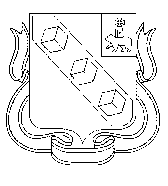 БЕРЕЗНИКОВСКАЯ ГОРОДСКАЯ ДУМА ПЕРМСКИЙ КРАЙ             VII СОЗЫВРЕШЕНИЕ №                                                          Дата принятия              2021 г.В соответствии с пунктом 3 статьи 59 Налогового Кодекса Российской Федерации (часть первая), в целях установления дополнительных оснований признания безнадежными к взысканию задолженности по пеням по местным налогамБерезниковская городская Дума РЕШАЕТ:1.Внести в пункт 1 решения Березниковской городской Думы от 25 октября 2011 г. № 253 «Об установлении дополнительных оснований признания безнадежными к взысканию недоимки по местным налогам, задолженности по пеням и штрафам по этим налогам» изменения, дополнив его подпунктом 1.6  следующего содержания:«1.6. истечение двух лет с момента образования задолженности физического лица по пеням по земельному налогу и налогу на имущество физических лиц при отсутствии недоимки по всем налогам, подлежащим уплате налогоплательщиком, а также, если общая сумма задолженности физического лица по пеням по транспортному налогу, земельному налогу и налогу на имущество физических лиц суммарно не превышает 500 рублей.».2.Официально опубликовать настоящее решение в официальном печатном издании - газете «Два берега Камы» и разместить его на Официальном портале правовой информации города Березники, на официальных сайтах Березниковской городской Думы и Администрации города Березники в информационно-телекоммуникационной сети «Интернет».3.Настоящее решение вступает в силу со дня, следующего за днем его официального опубликования в официальном печатном издании. О внесении изменений в пункт 1решения Березниковской городской Думы от 25.10.2011 № 253 «Об установлении дополнительных оснований признания безнадежными к взысканию недоимки по местным налогам, задолженности по пеням и штрафам по этим налогам»Глава города Березники -глава администрации города БерезникиК.П. СветлаковПредседатель Березниковской городской Думы                         Э.В. Смирнов